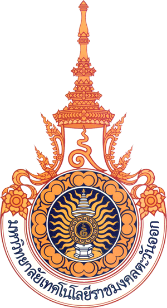 ข้อมูลเบื้องต้นของผู้ได้รับการเสนอชื่อเป็นผู้สมควรดำรงตำแหน่งกรรมการสภามหาวิทยาลัยผู้ทรงคุณวุฒิ มหาวิทยาลัยเทคโนโลยีราชมงคลตะวันออกข้อมูลส่วนตัว ชื่อ................................................................................ นามสกุล ......................................................................วัน เดือน ปี เกิด ........................................  อายุ............. ปี ตำแหน่งทางวิชาการ ..........................................ปัจจุบันดำรงตำแหน่ง ............................................................................................................................................................................................................................................................................................................................................................................................................................................................................................................ที่อยู่ปัจจุบัน (ที่ติดต่อได้สะดวก) .............................................................................................................................................................................................................................................รหัสไปรษณีย์ ...............................หมายเลขโทรศัพท์ที่ติดต่อได้ (บ้านพัก) .................................................. โทรสาร. ...........................................หมายเลขโทรศัพท์ที่ติดต่อได้ (ทำงาน) ................................................... โทรสาร. ...........................................หมายเลขโทรศัพท์มือถือ.................................................... E-mail ……………...........…………………………………..ประวัติการศึกษา (เรียงจากวุฒิสูงสุดตามลำดับ)(๑)	ระดับปริญญาเอก  ชื่อปริญญาบัตร.............................................. สาขาวิชา..............................................		ชื่อสถาบันการศึกษา..................................................................... ประเทศ.................................................		ระหว่างปี พ.ศ. ..................................................ถึง ปี พ.ศ. .............................................................(๒)	ระดับปริญญาโท  ชื่อปริญญาบัตร............................................... สาขาวิชา...............................................		ชื่อสถาบันการศึกษา.................................................................... ประเทศ.................................................		ระหว่างปี พ.ศ. ..................................................ถึง ปี พ.ศ. .............................................................(๓)	ระดับปริญญาตรี  ชื่อปริญญาบัตร.............................................. สาขาวิชา................................................		ชื่อสถาบันการศึกษา.................................................................... ประเทศ..................................................		ระหว่างปี พ.ศ. ..................................................ถึง ปี พ.ศ. .............................................................อื่นๆ (โปรดระบุ) ……………........…………………………………………………………………………………………………….	....................................................................................................................................................................ประสบการณ์ด้านการทำงานตำแหน่ง ....................................................................................................มหาวิทยาลัย / บริษัท ……………......……………………………………………. ปี พ.ศ. .......... ถึงปี พ.ศ. ........... ตำแหน่ง ...................................................................................................มหาวิทยาลัย / บริษัท ………………………………......…………………………. ปี พ.ศ. .......... ถึงปี พ.ศ. ........... ตำแหน่ง ...................................................................................................มหาวิทยาลัย / บริษัท ………………………………….....………………………. ปี พ.ศ. .......... ถึงปี พ.ศ. ........... ตำแหน่ง ..................................................................................................มหาวิทยาลัย / บริษัท ………………………………......…………………………. ปี พ.ศ. .......... ถึงปี พ.ศ. ........... ประสบการณ์ด้านการบริหาร ตำแหน่ง .............................................................................................. ปี พ.ศ. .......... ถึงปี พ.ศ. ...........ตำแหน่ง .............................................................................................. ปี พ.ศ. .......... ถึงปี พ.ศ. ...........ตำแหน่ง .............................................................................................. ปี พ.ศ. .......... ถึงปี พ.ศ. ...........ตำแหน่ง .............................................................................................. ปี พ.ศ. .......... ถึงปี พ.ศ. ...........เป็นและเคยดำรงตำแหน่งกรรมการสภามหาวิทยาลัย หรือ สถาบันอุดมศึกษา(๑) ตำแหน่ง ...................................................................................ปี พ.ศ. ................. ถึง ปี พ.ศ. ................	มหาวิทยาลัย / สถาบัน ………….......………………………………………………………………………………………..……(๒) ตำแหน่ง ...................................................................................ปี พ.ศ. ................. ถึง ปี พ.ศ. ................	มหาวิทยาลัย / สถาบัน ……………….......…………………………………………………………………………………..……(๓) ตำแหน่ง ...................................................................................ปี พ.ศ. ................. ถึง ปี พ.ศ. ................	มหาวิทยาลัย / สถาบัน …………………….......……………………………………………………………………………..……(๔) ตำแหน่ง ...................................................................................ปี พ.ศ. ................. ถึง ปี พ.ศ. ................	มหาวิทยาลัย / สถาบัน ……………………….......…………………………………………………………………………..……(๕) ตำแหน่ง ...................................................................................ปี พ.ศ. ................. ถึง ปี พ.ศ. ................	มหาวิทยาลัย / สถาบัน ……………………….......…………………………………………………………………………..……(๖) ตำแหน่ง ...................................................................................ปี พ.ศ. ................. ถึง ปี พ.ศ. ................	มหาวิทยาลัย / สถาบัน …………….......……………………………………………………………………………………..……ตำแหน่งทางวิชาการ (๑) ตำแหน่ง ...................................................................................ปี พ.ศ. ................. ถึง ปี พ.ศ. ................	มหาวิทยาลัย / สถาบัน …………………….......……………………………………………………………………………..……(๒) ตำแหน่ง ...................................................................................ปี พ.ศ. ................. ถึง ปี พ.ศ. ................	มหาวิทยาลัย / สถาบัน ……………….......…………………………………………………………………………………..……(๓) ตำแหน่ง ..................................................................................ปี พ.ศ. ................. ถึง ปี พ.ศ. ................	มหาวิทยาลัย / สถาบัน …………………………......………………………………………………………………………..……การปฏิบัติหน้าที่ในสภาสถาบันอุดมศึกษาต่างๆ (อาทิ อุปนายก เลขานุการ กรรมการชุดต่างๆ )(๑) ……………………………………………………………………………………………………………………………………………(๒) ……………………………………………………………………………………………………………………………………………(๓)…………………………………………………………………………………………………………………………………………….(๔) ……………………………………………………………………………………………………………………………………………ผลงาน/ประสบการณ์อื่น(๑) ……………………………………………………………………………………………………………………………………………	(๒) ……………………………………………………………………………………………………………………………………………(๓)…………………………………………………………………………………………………………………………………………….(๔) ……………………………………………………………………………………………………………………………………………ลักษณะต้องห้าม (ข้อบังคับมหาวิทยาลัยเทคโนโลยีราชมงคลตะวันออก ว่าด้วย คุณสมบัติ 	หลักเกณฑ์ และวิธีการได้มาซึ่งกรรมการสภามหาวิทยาลัยผู้ทรงคุณวุฒิ พ.ศ. ๒๕๖๖ ข้อ ๗) เป็น	   ไม่เป็น	(๑)	เป็นข้าราชการ พนักงานมหาวิทยาลัย ลูกจ้าง พนักงานราชการ ของ					มหาวิทยาลัย เป็น	   ไม่เป็น	(๒)	เป็นผู้ดำรงตำแหน่งทางการเมืองหรือดำรงตำแหน่งบริหารในพรรคการเมือง เป็น	   ไม่เป็น	(๓)	เป็นผู้มีประโยชน์ขัดกันกับกิจการของมหาวิทยาลัยไม่ว่าทางตรงหรือทางอ้อม เป็น	   ไม่เป็น	(๔)	เคยถูกลงโทษทางวินัยอย่างร้ายแรงอันเนื่องมาจากการปฏิบัติหน้าที่ เป็น	   ไม่เป็น	(๕)	เคยต้องโทษโดยคำพิพากษาถึงที่สุดให้จำคุก แม้จะมีการรอการลงโทษ    เว้นแต่เป็นการรอการลงโทษในความผิดอันได้กระทำโดยประมาท หรือความผิดลหุโทษ เป็น	   ไม่เป็น	(๖)	เป็นหรือเคยเป็นบุคคลล้มละลายคำสั่งหัวหน้าคณะรักษาความสงบแห่งชาติ ที่ ๓๙/๒๕๕๙ เรื่อง การจัดระเบียบและแก้ไขปัญหา	ธรรมาภิบาลในสถาบันอุดมศึกษา ในข้อ ๓ ของคำสั่งฯ คือฎ.	ผ่านความเห็นชอบจากที่ประชุมคณะกรรมการประจำส่วนงานหรือคณะกรรมการที่ทำหน้าที่ในการบริหารส่วนในกรณีที่ไม่มีคณะกรรมการประจำส่วนงาน (กรณีเสนอชื่อจากส่วนงาน).............................................ครั้งที่.................. วันที่................................................	ข้าพเจ้าได้รับทราบประกาศคณะกรรมการสรรหาฯ และขอรับรองว่าข้อมูลประวัติดังกล่าวข้างต้น ถูกต้องตามความเป็นจริง ข้าพเจ้าประสงค์เป็นผู้ที่ได้รับการเสนอชื่อสำหรับการสรรหากรรมการสภามหาวิทยาลัยผู้ทรงคุณวุฒิ มหาวิทยาลัยเทคโนโลยีราชมงคลตะวันออก ในครั้งนี้                                                    	ลงชื่อ ................................................................	(...............................................................)	ตำแหน่ง …….………………………………………………...      	ผู้ที่ได้รับการเสนอชื่อ	วันที่.......... เดือน............................ พ.ศ. ...........					  เป็น ไม่เป็น(๑) ผู้ดำรงตำแหน่งนายกสภาสถาบันอุดมศึกษาจะดำรงตำแหน่งนายกสภาสถาบันอุดมศึกษาในเวลาเดียวกันเกินสามแห่งไม่ได้   เป็น ไม่เป็น(๒) ผู้ดำรงตำแหน่งนายกสภาสถาบันอุดมศึกษาจำนวนสองแห่งแล้ว อาจได้รับแต่งตั้งให้ดำรงตำแหน่งนายกสภาสถาบันอุดมศึกษาหรือกรรมการสภาสถาบันอุดมศึกษาอีกได้ไม่เกินหนึ่งแห่ง เป็น ไม่เป็น(๓) ผู้ดำรงตำแหน่งนายกสภาสถาบันอุดมศึกษาจำนวนหนึ่งแห่งแล้วอาจได้รับแต่งตั้งให้ดำรงตำแหน่งนายกสภาสถาบันอุดมศึกษาหรือกรรมการสภาสถาบันอุดมศึกษาอีกได้ไม่เกินสองแห่ง เป็น ไม่เป็น(๔) ผู้ดำรงตำแหน่งกรรมการสภาสถาบันอุดมศึกษาจำนวนสี่แห่งแล้ว ไม่อาจได้รับแต่งตั้งให้ดำรงตำแหน่งนายกสภาสถาบันอุดมศึกษาหรือกรรมการสภาสถาบันอุดมศึกษาในเวลาเดียวกันนั้นได้อีก